Terminologia di montagna 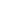 
Glossario 

A
Abbarbicare fissarsi saldamente in un luogo (es. baita abbarbicata al versante scosceso)
Acciottolato selciato di ciotoli
Accorciatola o scorciatoia strada che rende più breve un percorso
Alpe luogo dove si è estirpata la selva, solitamente luogo pianeggiante, prativo, adatto all'allevamento del bestiame con baite e casera
Alpeggio pascolo estivo di alta montagna
Alpigiano proprio di chi vive sulle Alpi
Altopiano (anche altipiano) regione estesa e pianeggiante situata a una altitudine superiore ai 300 m s.l.m.
Altura luogo più elevato rispetto al luogo circostante; colle, monte
Antro caverna, grotta
Avvallare volgere in giù, abbassare,scendere a valle 

B
Bacino depressione naturale o artificiale del terreno che ha funzione di raccolta
Balma roccia, sporgenza; per estensione, luogo incavato, grotta, ricovero naturale
Balza luogo dirupato e scosceso; striscia di terreno pianeggiante che si affaccia su uno scoscendimento
Bassopiano pianura poco elevata sul livello del mare
Bifido diviso in due, biforcuto
Biforcato divisione in due, bivio
Bivacco stazionamento notturno, all'aperto; sosta di fortuna all'addiaccio di alpinisti, escursionisti, ecc.
Bocchetta insellatura di una cresta montuosa
Borgo piccolo centro abitato, grosso villaggio 

C
Canalone ampio solco di origine erosiva sul fianco della montagna o tra due pareti rocciose
Carrareccia strada di campagna percorribile con carri, solco lasciato sul terreno dalle ruote dei carri
Carreggiabile carrabile
Carrozzabile strada che può essere percorsa da carrozze o autoveicoli
Cascina casa colonica
Casera casa di montagna dove in estate, durtante l'alpeggio, si producono formaggi
Ceduo si dice di un bosco di piante soggetto a taglio periodico
Cengia piccola sporgenza orizzontale in una parete rocciosa sulla quale un rocciatore possa sostare o bivaccare
Ciglio orlo, margine esterno (es. ciglio della strada, ecc.)
Colle rilievo di altezza intermedia tra una altura e la collina, passo, valico montano
Collina rilievo del territorio che in genere non supera i 600 m s.l.m.
Colmo punto più alto, cima, sommità (es. il colmo di un monte)
Coltre strato di materiale che forma una copertura (es. una coltre di neve, di nebbia)
Conoide deposito sedimentario a forma di semicerchio che si trova situato allo sbocco di un corso d'acqua in una valle
Contrafforte propaggine con pendii ripidi ai lati di un massiccio montuoso
Costiera costa montuosa, pendio
Costolone lungo dosso montano a spiovente, erboso o roccioso
Costone nervatura laterale o dorsale di una montagna, prominenza rocciosa o morenica che sporge dal piano di un ghiacciaio
Cresta linea di congiungimento di due versanti montuosi che si intersecano a tetto
Crinale il profilo delle vette e delle creste che fa da linea di separazione tra un versante e l'altro di una catena di monti
Crocicchio luogo in cui si incontrano due o più strade; crocevia, incrocio 

D
Depressione area che si trova ad un livello inferiore delle regioni circostanti
Diedro spigolo roccioso disposto ad angolo
Digressione l'atto di allontanarsi dalla via intrapresa
Divallare scendere a valle
Displuvio versante di un monte; linea di spartiacque
Dolina depressione a forma di imbuto tipica delle regioni carsiche
Dorsale catena montuosa di grande lunghezza
Dosso piccola altura 

E
Elevazione luogo, punto elevato
Erta salita ripida e malagevole
Erto ripido, scosceso
Escursione gita, viaggio breve 

F
Faglia frattura di un complesso roccioso con spostamento reciproco delle due parti lungo un piano verticale o inclinato
Falda la parte iniziale di un pendio, di un monte
Falesia tipo di costa con pareti rocciose a picco, alte e continue
Fiume corso d'acqua a regime pressoché costante
Forca valico tra due monti
Forcella diminutivo di forca
Forra gola stretta e ripida dovuta ad erosione sul fondo della quale scorre un corso d'acqua
Fossa incavo naturale del terreno 

G
Ganda in alta montagna, terreno ricoperto da grandi detriti pietrosi
Gibboso gobbo, curvo
Giogo cima tondeggiante e allungata di un monte, valico montano
Gola valle stretta e profonda con pareti assai ripide o quasi verticali
Guglia cima rocciosa insolita e appuntita


I
Impluvio solco lungo il quale scorrono le acque che vi convergono scendendo dai versanti vicini
Inerpicarsi arrampicarsi faticosamente aiutandosi anche con le mani
Inerpicato situato in un luogo alto e scosceso
Intaglio incavo per lo più a pareti diritte e parallele
Itinerario che concerne il percorso, il viaggio 

L
Latitudine una delle due coordinate geografiche terrestri, è la distanza di un luogo dall'equatore misurata in gradi lungo l'arco del meridiano passante per quel luogo
Longitudine distanza di un luogo dal meridiano fondamentale di Greenwich misurata in gradi lungo l'arco del parallelo passante per quel luogo 

M
Macereto cumolo di detriti formatosi per la disgregazione delle rocce
Maggengo si dice di prodotto agricolo che si raccoglie nel mese di maggio, pascolo in media altezza dove vengono portate le greggi in primavera in attesa che si sciolgano le nevi nei pascoli più alti
Mammellone poggio o grande masso isolato e tondeggiante
Massiccio gruppo montuoso di aspetto imponente, isolato rispetto agli altri elementi tettonici che lo circondano
Meandro doppia ansa, o serpentina tracciata da un fiume
Monolito pietra di un sol pezzo di grande dimensioni
Monte rilievo naturale di notevoli proporzioni, che si eleva oltre 500 m s.l.m.
Motta roccia staccatasi da un monte
Mulattiera sentiero di montagna percorribile soltanto con mulo o altri animali da soma 

P
Palina asta colorata a strisce biancorosse usata nei rilievi topografici
Pascolo terreno coperto di erbe dove il bestiame viene portato a mangiare
Passo in una catena montuosa, depressione che facilita le comunicazioni tra due versanti; valico
Pedecollinare ai piedi di una collina
Pedemontano che è proprio di una zona ai piedi di catene o massicci montuosi
Pendice costa di un monte, di un colle
Pendio pendenza, inclinazione rispetto alla linea orizzontale
Pianoro zona di terreno pianeggiante non molto vasta e situata a media altitudine
Picco cima aguzza di un monte
Pietrame cumulo di pietre
Pioda lastra o lastrone di roccia; montagna la cui vetta è costituita da lastroni fortemente inclinati
Poggio modesta altura o collina tondeggiante
Prateria vasta distesa erbosa
Prominente che sporge notevolmente in fuori
Promontorio sporgenza montuosa della costa 

R
Rigagnolo piccolo ruscello, piccolo corso d'acqua che scorre ai lati delle strade quando piove
Rilievo lo sporgere, lo staccarsi rispetto ad una superficie, ad un piano di fondo
Rio ruscello
Roccolo appostamento fisso per la caccia agli uccelli, di cui le reti verticali, disposte a semicerchio, sono nascoste sotto un pergolato di fronde
Roggia in Lombardia termine con cui si designa piccolo canale o fossa d'irrigazione
Rotabile si dice di strada che può essere percorsa con veicoli a ruote
Rurale della campagna: ambiente, popolazione
Ruscello piccolo corso d'acqua 

S
Scarpata superficie molto inclinata di un terreno
Scoscendimento crollo; frana di masse rocciose
Scosceso dirupato, ripido, erto
Selce roccia sedimentaria formata da quarzo microcristallino, molto dura
Selciato pavimentazione costituita da selci o da altre pietre dure usata per strade, piazze, cortili, ecc.
Sella valico montano ampio e poco profondo
Sentiero strada stretta e sommariamente tracciata in zone campestri o montuose; viottolo
Spiazzo spazio libero e piano di una certa ampiezza
Stalla ambiente annesso ad un edificio rustico che costituisce una costruzione a sé per il ricovero degli animali domestici, soprattutto bovini ed equini
Sterrato strada sterrata con fondo in terra battuta
Strada striscia di terreno di una certa larghezza spianata e battuta, lastricata o asfaltata che serve da via di comunicazione comunale, provinciale, statale
Strapiombo parete rocciosa sporgente oltre la perpendicolare, precipizio, scoscendimento 

T
Toponimo luogo proprio di luogo (città,regione, fiume, monte)
Torrione roccia scoscesa e isolata
Tratturo strada o sentiero erboso, segnato da passaggio di greggi 

V
Valico il valicare, varco, luogo per il quale si passa; in particolare la depressione di una cresta montuosa attraverso la quale si può passare da una parte all'altra
Vallata valle ampia ed aperta
Valle profonda depressione della superficie terrestre delimitata da due pendici montuose; può essere di origine tettonica, fluviale o glaciale o di depositi morenici
Versante ciascuno dei fianchi di un monte o di una catena montuosa rispetto alla linea di displuvio
Vetta parte superiore, estrema, cima, sommità
Viadotto ponte ad archi o a travature poggianti su piedritti, che permette ad una strada o ad una ferrovia di attraversare una valle
Viottolo strada stretta e serpeggiante di campagna o montagna appena tracciata
Viuzza via angusta, vicolo